Publicado en Alcorcón el 20/08/2021 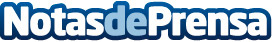 Emcesa mira hacia el futuro ofreciendo a sus clientes alimentos de primera calidad'La Máxima Calidad en su Mesa' es el lema que acompaña y dirige a la compañía toledana a lo largo de su desarrollo empresarial desde hace 35 años. Investigación, innovación, tradición, desarrollo tecnológico e integración son los cinco pilares principales de la producción en EmcesaDatos de contacto:Paloma Fernández629012509Nota de prensa publicada en: https://www.notasdeprensa.es/emcesa-mira-hacia-el-futuro-ofreciendo-a-sus Categorias: Nacional Nutrición Gastronomía Madrid Castilla La Mancha Consumo Innovación Tecnológica http://www.notasdeprensa.es